Roshan Subject Matter ExpertiseWorked as Subject Matter Expert with proven expertise of 8+ Years in Equities, Derivatives, Trade, Funds Management. Broad background and experience in all aspects of business systems, analysis, training, transformation, operations and project management. Bringing strong knowledge of Client Reporting metrics -Time-Weighted & Dollar-Weighted Rates of Return, Risk Analytics, Performance Attribution. Seeking to be a part of a growing and reputed organization, which provides ample opportunities for me to utilize my knowledge and skills thereby, contributing to the success of the organization, and thus leading to my professional and personal growth.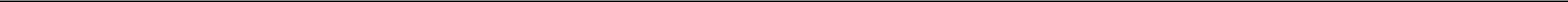 SKILLS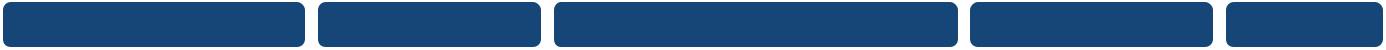 Business Transformation	Business Analysis	Settlement & Trade Reconciliation	Equity Settlements	Derivatives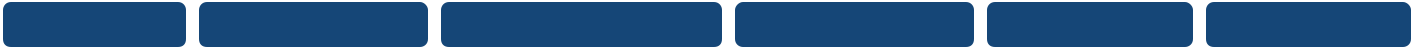 Risk Analytics	Risk Management	Portfolio Management	Financial reporting	Market Analysis	Capital Markets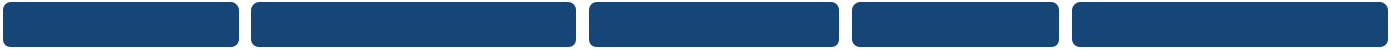 Data Management	Performance Management	Investment Banking	Client Reporting	 Risk AttributionTECHNICAL SKILLSTools						ApplicationsPerformance and Analytics, MCH			Gloss, Cascade for German domestic,(Multiple Currency Horizon),			Crest for UK Settlements, Eculid forCMOD(Content Manager On Demand),		Euroclear, stars for SWIFT, SGX forIBM Lotus notes query tracker, JIRA,		Singapore Market etcSharePoint, Tableau etc.				Office 365, Word, PowerPoint & Advanced ExcelKEY STRENGTHSHigh level business valuation, analytical and business acumen with strong leadership capabilitiesWorking knowledge of Reporting metrics like Time-Weighted, Dollar-Weighted, Risk Analytics, Performance AttributionExperienced with client reporting and customized reportingSound knowledge of Capital markets and money market products - Equities, Debt Fixed Income, Warrants, Exchange traded funds (ETFs), FX, SWAPS, Loans & DepositsWorking knowledge of Settlement, Reconciliation and Confirmation processStrong belief in team success based on an environment that fosters respect and team accountabilityEDUCATIONMasters in Commerce(M.Com)Mumbai University2011 – 2013 MumbaiBachelor of Commerce (B.Com)Mumbai University2007 – 2010 MumbaiLANGUAGESEnglish & Hindi                                          			             Sindhi 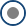 INTERESTS              Social networking                     Listening music                            Watching movies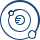 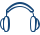 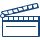 WORK EXPERIENCESubject Matter Expertise01/2015 – 11/2019      Worked in various teams in Equity Settlements, Reporting and Governance, Business Transformation teams.Equity Settlement Team ( Jan 2015 to Apr 2018):Market experience with settlement and trade reconciliation process.Reconcile trade discrepancies, cash breaks and stock breaks.Manage and reduce risk associated with settlement failure.Accustomed to high volume, volatile markets.Approach to middle office for client trades and directly to broker for broker trades to avoid any fails.Managing Funding and settlements of FX / Swaps, Loans & Deposits on the back of security tradesWorking on end to end settlements. Prioritize failing trades, value day trades to avoid BUY IN and other market penalties and also working on pre matching.Process various SWIFT messages using STARS application.Have a control on funding part so the A/c doesn't go short.Service Management - Reporting & Governance Team (Apr2018 to Jul 2019):Responsible for the timely preparation of the monthly and daily reports submitted to Higher managementPerforms data and process validation during testing and production phases of projects and ongoing work effortsAble to manage interests of multiple stakeholders with diverse backgrounds, perspectives and prioritiesProvide timely, accurate data to support actual, plan, and forecast management reporting activities ensuring data integrity and reasonablenessProvide periodic presentations to internal groups as well as Onshore teamConduct Weekly & Monthly calls With Onshore team to discuss on performance and any concernsDevelop and coordinate an internal timeline of deliverables for multiple reporting priorities each monthExpertise in Microsoft Word, Excel, PowerPoint and Tableau.Designed, developed and managed performance metrics, reports, analysis, dashboards; drove key business decisions to managerSupports RPA team as and when required so as  to Automate the reportsBusiness Transformation Team (Jul 2019 to Nov 2019):Review and design test Scenario, test cases and expected results for user acceptance tests. Execute tests using tests scripts according to UAT plansRaise to higher management for any issues that may affect on time delivery or quality of the end productFamiliarity with SharePoint and Jira ApplicationConducted Smoke testing,  Regression testing on written test casesRetested Defects using Manual Testing, and update the defects using JIRASenior Associate | Performance and Analytics Team Atos Syntel Ltd05/2011 – 12/2014Detail check of portfolio like security classification, time weighted returns Investigated Market value, Conducted valuation analysis with Bloomberg for accuracy of Performance and NAVDetailed asset allocation/investment category picture to clients. Reporting as per the clients requirements.Prepared asset allocation/investment recommendations for the clients, attended & actively participated in client meetings and facilitated monthly and quarterly reports with the performance of the fund against the set benchmark for any given period.Managed the portfolio of strategic initiatives, including financial analysis, risk identification and mitigation, provided the daily, monthly and quarterly performance data with their comparative benchmarks to the clients.Handled Performance and Attribution of pension funds across the world market. Executed, processed, and reconciled trading and other investment-related transactions.Attribution is done to know the over and under performance of the fundTele broker | Equity and Derivatives MarketHDFC Securities Pvt Ltd.05/2010 – 04/2011Login to Client Accounts on their behalf and book the trades are per client InstructionsGenerate sales by selling HDFC products like SMS Services, HDFC Mutual funds, HDFC insuranceContactsEmail Address		:  roshan-396355@2freemail.com Mobile Number		: +971504753686 / +919979971283Reference		:  Mr. Anup P Bhatia, HR Consultant, Gulfjobseeker.comYouTube Video CVhttps://www.youtube.com/channel/UCdsv_v9Czkx2Dc8bW4Bt4wA View My CV on Gulfjobseeker.com CV Databasehttp://www.gulfjobseeker.com/employer/cv_database_highlighted_cv_freetocontact.php Chat with me Live on Zoomhttps://zoom.us/j/4532401292?pwd=SUlYVEdSeEpGaWN6ZndUaGEzK0FjUT09